Ziel: Du kennst die rechtlichen Folgen von Cyber-Mobbing und eine Webseite, 
wo du dich informieren oder Hilfe suchen kannst.1. Auftrag: Füge die Wörter an der passenden Stelle ein.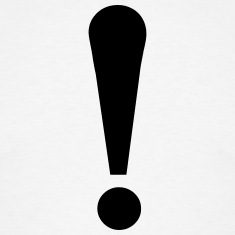 In der Schweiz gibt es noch kein spezielles _____________ gegen Cyber-Mobbing. Trotzdem gelten im Internet _____________, welche eingehalten werden müssen. Vieles was beim Cyber-Mobbing getan wird, ist _____________. 
Personen über 10 Jahren gelten als ________________. Dies bedeutet, dass sie strafrechtlich verfolgt werden können, wenn sie verbotene Dinge tun. So darf man keine Namen anderer Personen benutzen, keine _____________ via Internet verbreiten, keine peinlichen _____________ und _____________ hochladen oder sie verändern, um sie noch peinlicher zu machen. Die _____________ kann mithilfe des Internetanbieters den Täter und seine Wohnadresse schnell ermitteln, sodass er angezeigt werden kann.  Polizei | Gesetz | Fotos | Videos | strafbar | Regeln | Lügen | strafmündig2. Auftrag: 
Was bedeutet dies für mich? Welche Regeln muss ich einhalten, 
wenn ich ein Foto von einer anderen Person hochladen will?Lösungen1. Auftrag:.In der Schweiz gibt es noch kein spezielles Gesetz gegen Cyber-Mobbing. Trotzdem gelten im Internet Regeln, welche eingehalten werden müssen. Vieles was beim Cyber-Mobbing getan wird, ist strafbar.  
Personen über 10 Jahren gelten als strafmündig. Dies bedeutet, dass sie strafrechtlich verfolgt werden können, wenn sie verbotene Dinge tun. So darf man keine Namen anderer Personen benutzen, keine Lügen via Internet verbreiten, keine peinlichen Fotos  und Videos hochladen oder sie verändern, um sie noch peinlicher zu machen. Die Polizei kann mithilfe des Internetanbieters den Täter und seine Wohnadresse schnell ermitteln, sodass er angezeigt werden kann.  2. Auftrag:Beispiele für Regeln (Individuell)Lade ich ein Foto von einer anderen Person aufs Internet, benötige ich ihr Einverständnis. Ich mache mich sonst strafbar.Die Person auf dem Foto wird nicht lächerlich gemacht oder peinlicher dargestellt.Quellen:
http://www.jugendundmedien.ch/chancen-und-gefahren/gefahren-im-ueberblick/cybermobbing.html Schattenfroh, S. (2012). webcoach – Cybermobbing. Stuttgart: Ernst Klett Verlag.Cyber-MobbingDatumName